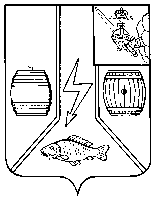 АДМИНИСТРАЦИЯ КАДУЙСКОГО МУНИЦИПАЛЬНОГО ОКРУГАВОЛОГОДСКОЙ ОБЛАСТИПОСТАНОВЛЕНИЕ01 декабря 2023                                                                       № 948р.п.КадуйО внесении изменений в постановление АдминистрацииКадуйского муниципального округа от 09 марта 2023 года  № 170«О предоставлении  мер социальной  поддержки по обеспечению льготным питанием отдельных категорий обучающихся в муниципальных  общеобразовательных организациях Кадуйского муниципального округа»На основании Закона Вологодской области «О внесении изменений в статью 4 закона  области «О мерах социальной  поддержки отдельных категорий граждан в целях реализации права на образование» от 13 октября 2023года № 5443-ОЗ постановляю:          1. Внести изменение в постановление Администрации Кадуйского муниципального округа от 09  марта  2023 № 170 «О предоставлении мер социальной поддержки по обеспечению льготным питанием отдельных категорий  обучающихся в муниципальных общеобразовательных организациях Кадуйского муниципального округа» (в ред. от 17.05.2023года № 410; от 29.08.2023  № 699):1) Изложить в следующей редакции абзац 4 пункта 1 Положения:       « -  обучающимся  из многодетных семей, обучающимся, стоящим  на учете в противотуберкулезном  диспансере, обучающимся, родители (законные представители) которых являются  получателями ежемесячного пособия  в связи с рождением и воспитанием ребенка, предусмотренного статьей 9 Федерального закона  от 19 мая 1995 года № 81-ФЗ «О государственных пособиях гражданам, имеющим детей», обучающимся, у которых состав семьи  определяется и размер  среднедушевого дохода семьи рассчитывается в соответствии со статьей 9 Федерального закона от 19 мая 1995 года № 81-ФЗ « О государственных  пособиях гражданам, имеющим детей», и размер такого дохода не превышает величину прожиточного минимума на душу населения, установленную в Вологодской области.При наличии в семье нескольких детей меры социальной поддержки  предоставляются всем  детям в семье, обучающимся в муниципальных общеобразовательных организациях».2. Настоящее постановление вступает в силу со дня его опубликования в Кадуйской районной газете «Наше время», но не ранее 01 января   2024года.3 Возложить контроль  за исполнением  постановления на Смелкову Е.А.,заместителя  Главы  Кадуйского муниципального округа по социальному развитию.Глава Кадуйского муниципального округа Вологодской области                                                                                     С.А.Грачева                                                